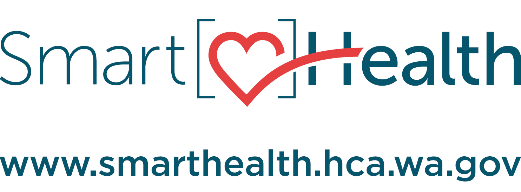 The Governor Walks for SmartHealth is a fun event to celebrate our well-being. You can join the fun wherever you are! Governor Walks for SmartHealth
July 18, 2019, noon to 1 p.m. 
Capitol Campus, Legislative Building, North Steps
Olympia, WACome out to walk around our beautiful Capitol Campus, enjoy some fun activities, and connect with hundreds of fellow SmartHealth users as we continue on our journey toward living well.Attend the walk at the Capitol Campus and receive a stainless steel straw set (while supplies last).Can’t make the event in person? No problem – you can still join the fun by going for a walk with your colleagues from wherever you are.After the walk, make sure you sign in to SmartHealth, join the Governor Walks for SmartHealth activity, and track your progress to earn 200 points. Earn 25 extra points by posting photos and comments on SmartHealth Community by using #governorwalks.New to SmartHealth? Learn more about the secure, easy-to-use, mobile-friendly website by watching the SmartHealth Stories video.